一、主要经济技术指标二、附图区位分析图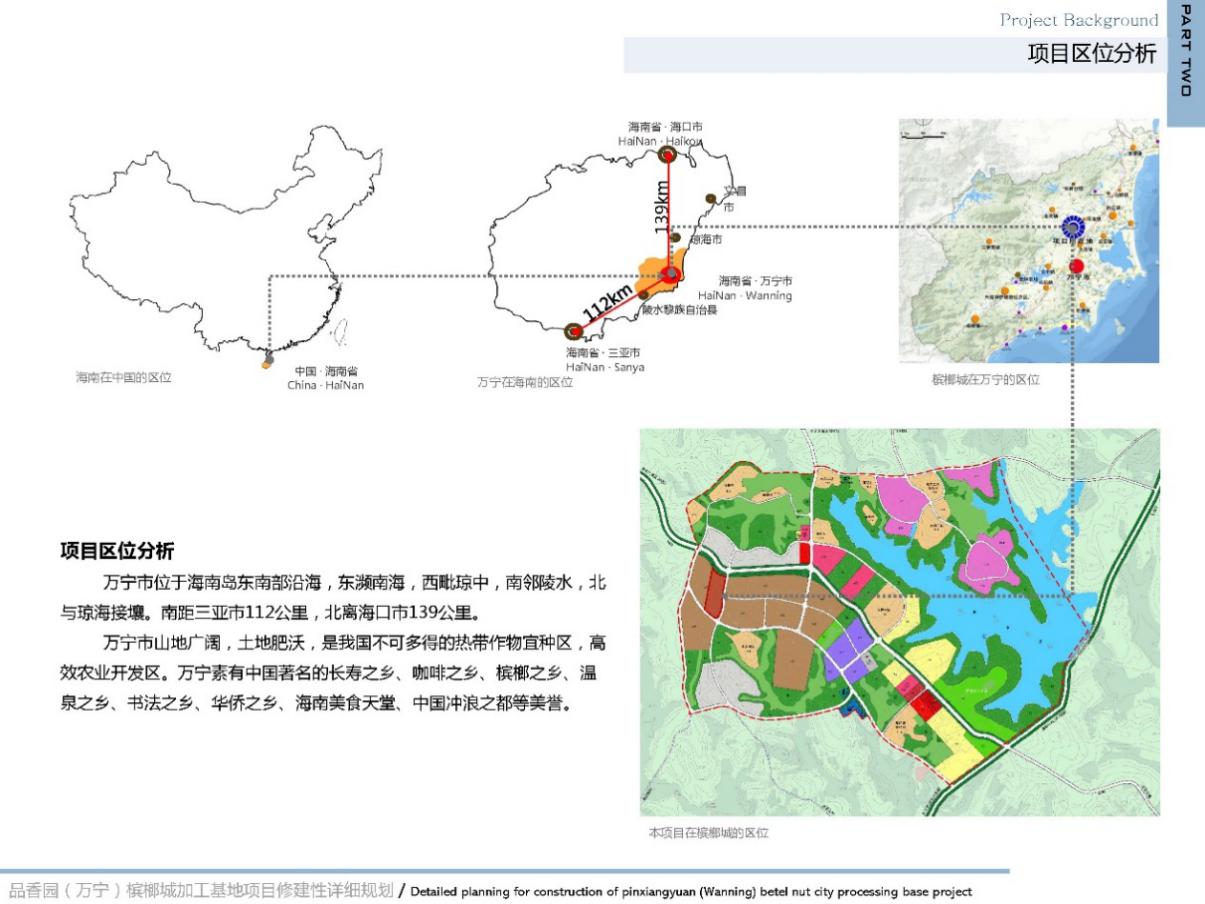 效果图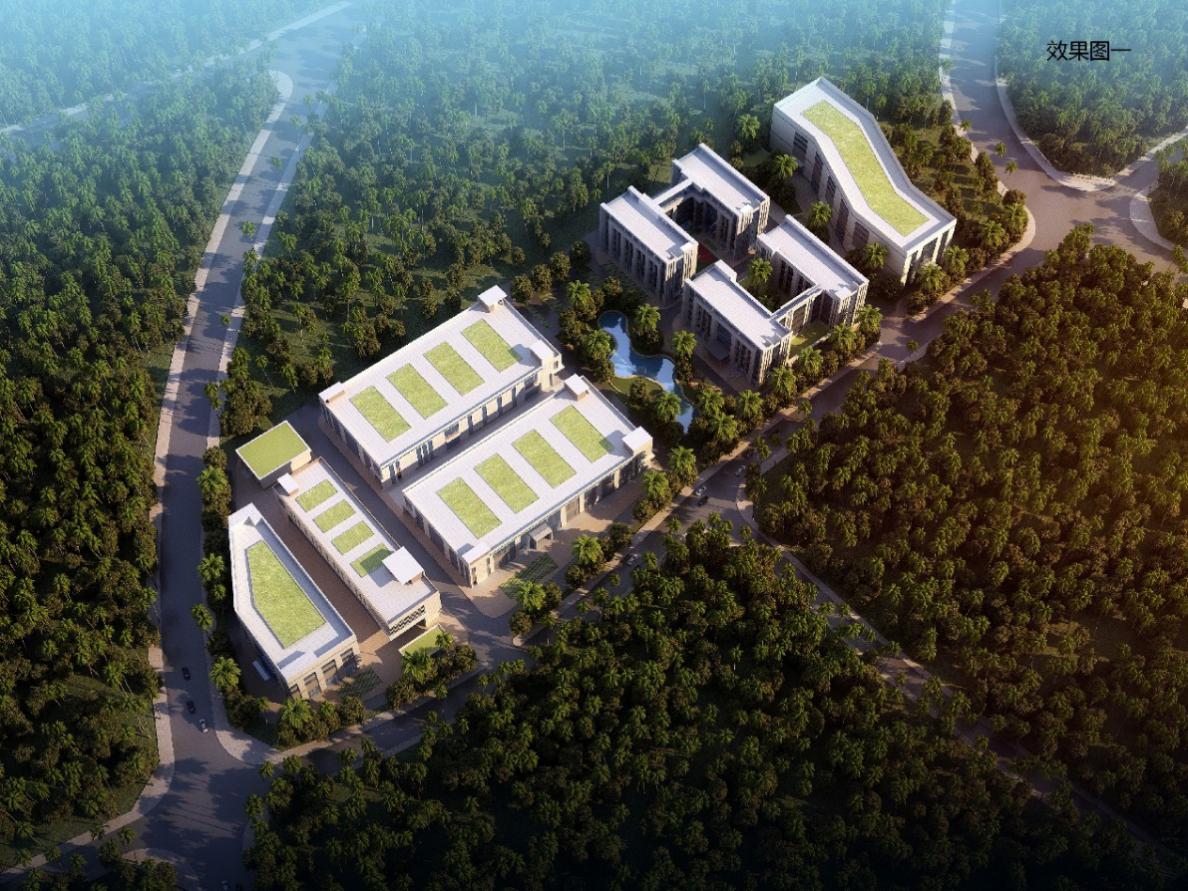 总平面图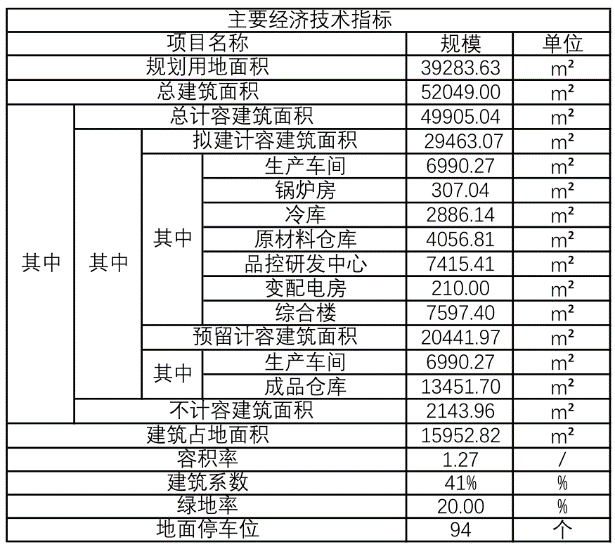 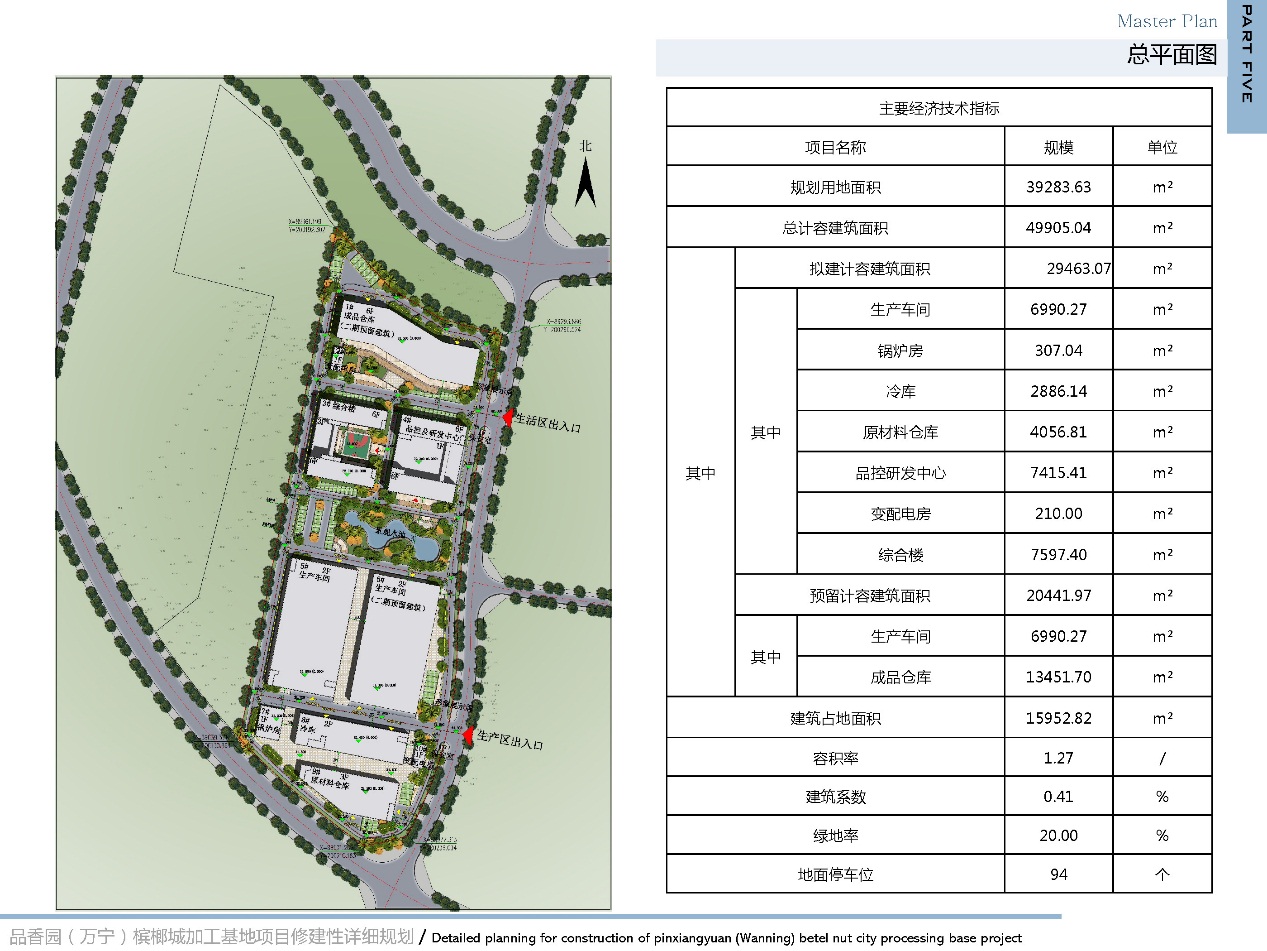 主要经济技术指标主要经济技术指标主要经济技术指标主要经济技术指标主要经济技术指标主要经济技术指标项目名称项目名称项目名称项目名称规模单位规划用地面积规划用地面积规划用地面积规划用地面积39283.63m²总建筑面积总建筑面积总建筑面积总建筑面积52049.00m²其中总计容建筑面积总计容建筑面积总计容建筑面积49905.04m²其中其中拟建计容建筑面积拟建计容建筑面积29463.07 m²其中其中其中生产车间6990.27m²其中其中其中锅炉房307.04m²其中其中其中冷库2886.14m²其中其中其中原材料仓库4056.81m²其中其中其中品控研发中心7415.41m²其中其中其中变配电房210.00m²其中其中其中综合楼7597.40m²其中其中预留计容建筑面积预留计容建筑面积20441.97m²其中其中其中生产车间6990.27m²其中其中其中成品仓库13451.70m²其中不计容建筑面积不计容建筑面积不计容建筑面积2143.96m²建筑占地面积建筑占地面积建筑占地面积建筑占地面积15952.82m²容积率容积率容积率容积率1.27/建筑系数建筑系数建筑系数建筑系数41%%绿地率绿地率绿地率绿地率20.00%地面停车位地面停车位地面停车位地面停车位94个